       БОЙОРОҠ 	                  ПРИКАЗ                 2022 й.                          №                                                  2022 г. О создании новых мест дополнительного Образования детей в рамках реализации федерального проекта «Успех каждого ребенка»национального проекта «Образование» на базе МБУ ДО ЦТТДиЮ «Технопарк» в 2022 году	В целях реализации Концепции развития дополнительного образования детей, утвержденной распоряжением Правительства Российской Федерации № 1726-р от 04.09.2014 года, федерального проекта «Успех каждого ребенка», национального проекта «Образование», утверждённого на заседании президиума Совета при Президенте Российской Федерации по стратегическому развитию национальным проектам (протокол от 03.09.2018 года № 10) и на основании Порядка организации и осуществления образовательной деятельности по дополнительным общеобразовательным программам,ПРИКАЗЫВАЮ:1. Открыть в 2022 году новые места дополнительного образования детей в рамках федерального проекта «Успех каждого ребенка» национального проекта «Образование» для реализации дополнительных общеобразовательных общеразвивающих программ «Студия 3D – технологий» по технической направленности на базе МБУ ДО ЦТТДиЮ «Технопарк» на 90 (девяносто) человек.2. Определить кабинет 2-105 для размещения и проведения занятий по дополнительной общеобразовательной общеразвивающей программы «Студия 3D- технологий».3. Создать рабочую группу по созданию новых мест дополнительного образования детей в рамках федерального проекта «Успех каждого ребенка» национального проекта «Образование» для реализации дополнительных общеобразовательных общеразвивающих программ «Студия 3D – технологий» по технической направленности на базе МБУ ЛО ЦТТДиЮ «Технопарк» в 2022 году (приложение № 1).4. Рабочей группе:- организовать работу по разработке дополнительной общеобразовательной общеразвивающей программы «Студия 3D – технологий»;- разработать и утвердить комплексные меры, контент-план;- определить ответственных педагогов дополнительного образования по разработке и реализации дополнительных общеобразовательных общеразвивающих программ «Студия 3D – технологий»;- изучить и проанализировать перечень необходимого оборудования;- подготовить инфраструктурные листы, зонирование, брендирование, программы, презентации к защите до 01.12.2021 г.;- получить экспертное заключение до 30.03.2022 года;- провести маркетинговые исследования оборудования для закупки;- организовать закупочные процедуры;- сорганизовать работу по ремонту кабинета 1-105;-подготовить тарификационный лист, учебный план по комплектованию на новый учебный год с учетом новых мест дополнительного образования детей в рамках раеизации федерального проекта «Успех каждого ребенка» национального проекта «Образование» с проведением занятий на базе МБУ ДО ЦТТДи,Ю «Технопарк».5. Контроль за исполнением данного приказа оставляю за собой.Директор							Р.Т. ГаниевПриложение 1УтверждаюДиректор МБУ ДО ЦТТДиЮ «Технопарк»________ Ганиев Р.Т.Приказ № ______ от ________СОСТАВРабочей группы по созданию новых мест дополнительного образования детей в рамках федерального проекта «Успех каждого ребенка» национального проекта «Образование» для реализации дополнительных общеобразовательных общеразвивающих программ «Студия 3D- технологий» по технической направленности на базе МБУДО ЦТТДиЮ «Технопарк» в 2022 году1. Ганиев Р.Т. – директор2. Тагирова А.А. – зам. директора по УВР3.                 В.С. – зам. директора по АХЧ4. Тамиева О.В. – педагог ДОБАШҠОРТОСТАН РЕСПУБЛИКАҺЫНЕФТЕКАМА ҠАЛАҺЫ ҠАЛА ОКРУГЫНЫҢБАЛАЛАР ҺӘМ ҮҪМЕРҘӘРТЕХНИК ИЖАДЫ ҮҘӘГЕ «ТЕХНОПАРК»ӨҪТӘМӘ БЕЛЕМ БИРЕҮМУНИЦИПАЛЬ БЮДЖЕТ УЧРЕЖДЕНИЕҺЫ( БҺҮТИҮ ӨББ МБУ «ТЕХНОПАРК»)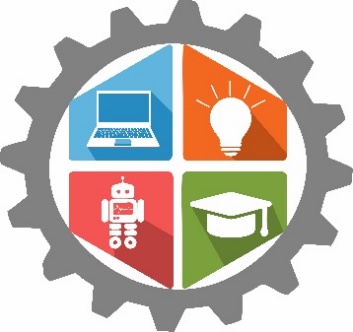 МУНИЦИПАЛЬНОЕ БЮДЖЕТНОЕ УЧРЕЖДЕНИЕДОПОЛНИТЕЛЬНОГО ОБРАЗОВАНИЯЦЕНТР ТЕХНИЧЕСКОГО ТВОРЧЕСТВАДЕТЕЙ И ЮНОШЕСТВА «ТЕХНОПАРК»ГОРОДСКОГО ОКРУГА ГОРОД НЕФТЕКАМСКРЕСПУБЛИКИ БАШКОРТОСТАН(МБУ ДО ЦТТДиЮ «ТЕХНОПАРК»)№ п/пФИОДолжностьДатаПодпись